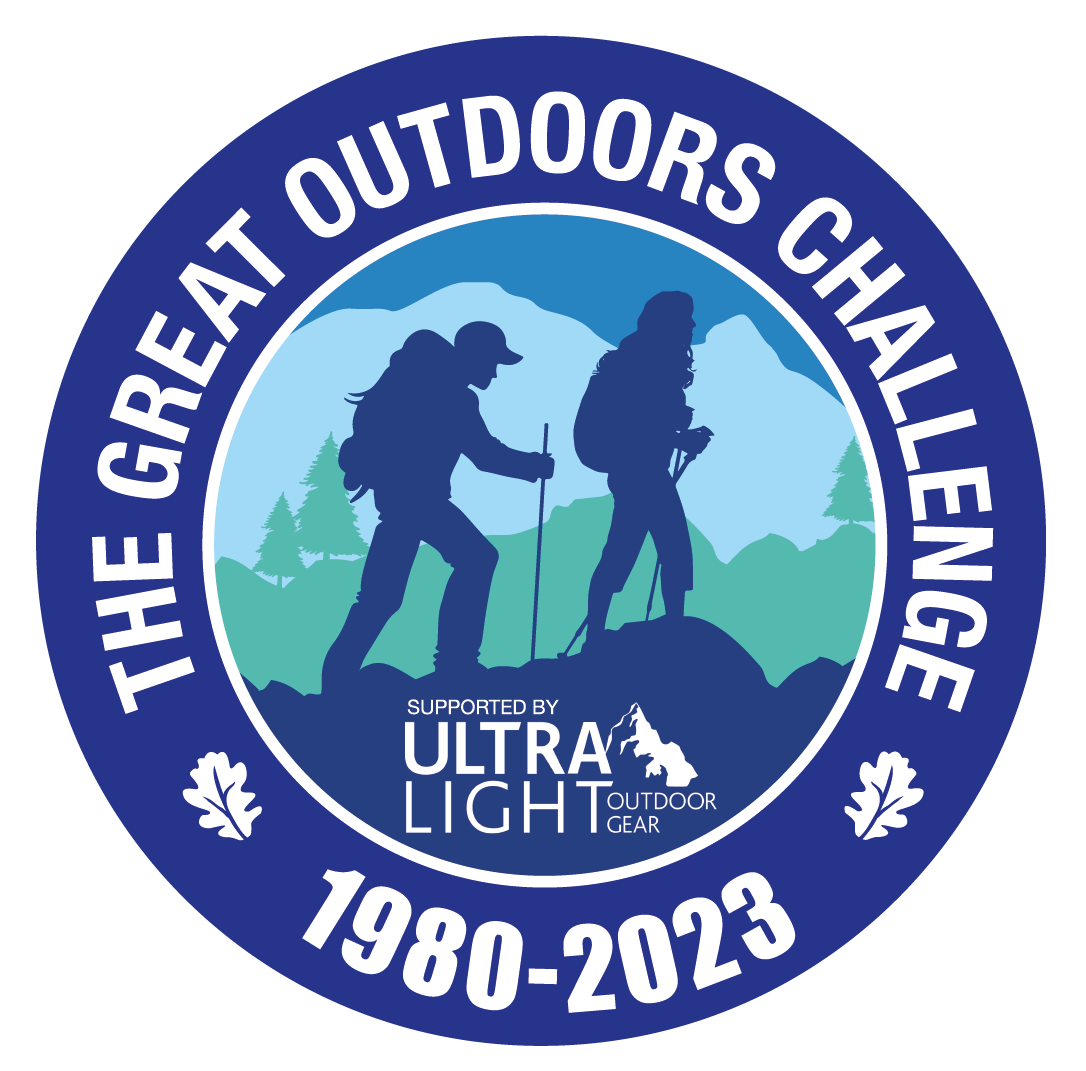 TGO CHALLENGE 2023 ROUTE SHEET TGO CHALLENGE 2023 ROUTE SHEET TGO CHALLENGE 2023 ROUTE SHEET TGO CHALLENGE 2023 ROUTE SHEET TGO CHALLENGE 2023 ROUTE SHEET TGO CHALLENGE 2023 ROUTE SHEET TGO CHALLENGE 2023 ROUTE SHEET START POINT:DATE:  FINISH POINT:DATE: Name(s) – group leader firstMobile phone number to be carried during the EventMobile phone number to be carried during the EventMobile phone number to be carried during the EventDinner – Tue, Wed, Thu, Fri or noneSTART POINT:DATE:  FINISH POINT:DATE: 1.START POINT:DATE:  FINISH POINT:DATE: 2.START POINT:DATE:  FINISH POINT:DATE: 3.START POINT:DATE:  FINISH POINT:DATE: 4.Page 1DAILY ITINERARY WITH FOUL WEATHER ALTERNATIVES (if needed)See planning notes and use the checklist before submitting to the coordinator.  Routes with insufficient detail or FWAs will be rejected.DAILY ITINERARY WITH FOUL WEATHER ALTERNATIVES (if needed)See planning notes and use the checklist before submitting to the coordinator.  Routes with insufficient detail or FWAs will be rejected.DAILY ITINERARY WITH FOUL WEATHER ALTERNATIVES (if needed)See planning notes and use the checklist before submitting to the coordinator.  Routes with insufficient detail or FWAs will be rejected.DAILY ITINERARY WITH FOUL WEATHER ALTERNATIVES (if needed)See planning notes and use the checklist before submitting to the coordinator.  Routes with insufficient detail or FWAs will be rejected.DAILY ITINERARY WITH FOUL WEATHER ALTERNATIVES (if needed)See planning notes and use the checklist before submitting to the coordinator.  Routes with insufficient detail or FWAs will be rejected.DISTANCE (km)& ASCENT (m)DISTANCE (km)& ASCENT (m)OVERNIGHT HALT (name & grid ref.)THU11th MAYTHU11th MAYFWA:FWA:FWA:FWA:FWA:FRI12th  MAYFRI12th  MAYFWA:FWA:FWA:FWA:FWA:SAT13th MAYSAT13th MAYFWA:FWA:FWA:FWA:FWA:SUN14th MAYSUN14th MAYFWA:FWA:FWA:FWA:FWA:MON15th MAYMON15th MAYFWA:FWA:FWA:FWA:FWA:TUE16thMAYTUE16thMAYFWA:FWA:FWA:FWA:FWA:WED17thMAYWED17thMAYFWA:FWA:FWA:FWA:FWA:THU18thMAYTHU18thMAYFWA:FWA:FWA:FWA:FWA:Page 2DAILY ITINERARY WITH FOUL WEATHER ALTERNATIVES (if needed)See planning notes and use the checklist before submitting to the coordinator.  Routes with insufficient detail or FWAs will be rejected.DAILY ITINERARY WITH FOUL WEATHER ALTERNATIVES (if needed)See planning notes and use the checklist before submitting to the coordinator.  Routes with insufficient detail or FWAs will be rejected.DAILY ITINERARY WITH FOUL WEATHER ALTERNATIVES (if needed)See planning notes and use the checklist before submitting to the coordinator.  Routes with insufficient detail or FWAs will be rejected.DAILY ITINERARY WITH FOUL WEATHER ALTERNATIVES (if needed)See planning notes and use the checklist before submitting to the coordinator.  Routes with insufficient detail or FWAs will be rejected.DAILY ITINERARY WITH FOUL WEATHER ALTERNATIVES (if needed)See planning notes and use the checklist before submitting to the coordinator.  Routes with insufficient detail or FWAs will be rejected.DISTANCE (km)& ASCENT (m)DISTANCE (km)& ASCENT (m)OVERNIGHT HALT (name & grid ref.)FRI19th MAYFRI19th MAYFWA:FWA:FWA:FWA:FWA:SAT20th  MAYSAT20th  MAYFWA:FWA:FWA:FWA:FWA:SUN 21st  MAYSUN 21st  MAYFWA:FWA:FWA:FWA:FWA:MON22nd  MAY MON22nd  MAY FWA:FWA:FWA:FWA:FWA:TUE23rd MAYTUE23rd MAYFWA:FWA:FWA:FWA:FWA:WED24th MAY WED24th MAY FWA:FWA:FWA:FWA:FWA:THU25th MAY THU25th MAY FWA:FWA:FWA:FWA:FWA:FRI26th MAY  FRI26th MAY  FWA:FWA:FWA:FWA:FWA:PHONE-IN POINTS:  minimum FOUR, maximum SIX - need to be reliable mobile reception or wi-fi / landline available PHONE-IN POINTS:  minimum FOUR, maximum SIX - need to be reliable mobile reception or wi-fi / landline available PHONE-IN POINTS:  minimum FOUR, maximum SIX - need to be reliable mobile reception or wi-fi / landline available PHONE-IN POINTS:  minimum FOUR, maximum SIX - need to be reliable mobile reception or wi-fi / landline available PHONE-IN POINTS:  minimum FOUR, maximum SIX - need to be reliable mobile reception or wi-fi / landline available PLANNING METHOD: Please state if manual (eg OS map and contour counting) or digital (eg Anquet, Memory Map)PLANNING METHOD: Please state if manual (eg OS map and contour counting) or digital (eg Anquet, Memory Map)PLANNING METHOD: Please state if manual (eg OS map and contour counting) or digital (eg Anquet, Memory Map)PLANNING METHOD: Please state if manual (eg OS map and contour counting) or digital (eg Anquet, Memory Map)DATEDATELOCATIONDATELOCATIONPLANNING METHOD: Please state if manual (eg OS map and contour counting) or digital (eg Anquet, Memory Map)PLANNING METHOD: Please state if manual (eg OS map and contour counting) or digital (eg Anquet, Memory Map)PLANNING METHOD: Please state if manual (eg OS map and contour counting) or digital (eg Anquet, Memory Map)PLANNING METHOD: Please state if manual (eg OS map and contour counting) or digital (eg Anquet, Memory Map)1.1.4.PLANNING METHOD: Please state if manual (eg OS map and contour counting) or digital (eg Anquet, Memory Map)PLANNING METHOD: Please state if manual (eg OS map and contour counting) or digital (eg Anquet, Memory Map)PLANNING METHOD: Please state if manual (eg OS map and contour counting) or digital (eg Anquet, Memory Map)PLANNING METHOD: Please state if manual (eg OS map and contour counting) or digital (eg Anquet, Memory Map)2.2.5.PLANNING METHOD: Please state if manual (eg OS map and contour counting) or digital (eg Anquet, Memory Map)PLANNING METHOD: Please state if manual (eg OS map and contour counting) or digital (eg Anquet, Memory Map)PLANNING METHOD: Please state if manual (eg OS map and contour counting) or digital (eg Anquet, Memory Map)PLANNING METHOD: Please state if manual (eg OS map and contour counting) or digital (eg Anquet, Memory Map)3.3.6.PLANNING METHOD: Please state if manual (eg OS map and contour counting) or digital (eg Anquet, Memory Map)PLANNING METHOD: Please state if manual (eg OS map and contour counting) or digital (eg Anquet, Memory Map)PLANNING METHOD: Please state if manual (eg OS map and contour counting) or digital (eg Anquet, Memory Map)PLANNING METHOD: Please state if manual (eg OS map and contour counting) or digital (eg Anquet, Memory Map)GPX files:  If you have GPX files to share with your vetter/Challenge Control please provide a link to a shared file (eg Dropbox, Google Drive) below. Each day and FWA should be a separate clearly labelled file:GPX files:  If you have GPX files to share with your vetter/Challenge Control please provide a link to a shared file (eg Dropbox, Google Drive) below. Each day and FWA should be a separate clearly labelled file:GPX files:  If you have GPX files to share with your vetter/Challenge Control please provide a link to a shared file (eg Dropbox, Google Drive) below. Each day and FWA should be a separate clearly labelled file:GPX files:  If you have GPX files to share with your vetter/Challenge Control please provide a link to a shared file (eg Dropbox, Google Drive) below. Each day and FWA should be a separate clearly labelled file:GPX files:  If you have GPX files to share with your vetter/Challenge Control please provide a link to a shared file (eg Dropbox, Google Drive) below. Each day and FWA should be a separate clearly labelled file:Loch Ness Ferry  Y/NIf using, please book with Gordon Menzies as per Event Details and specify below:Date: AM or PM:Loch Ness Ferry  Y/NIf using, please book with Gordon Menzies as per Event Details and specify below:Date: AM or PM:Loch Ness Ferry  Y/NIf using, please book with Gordon Menzies as per Event Details and specify below:Date: AM or PM:Loch Ness Ferry  Y/NIf using, please book with Gordon Menzies as per Event Details and specify below:Date: AM or PM: